HOLA SEPTIEMBRE BIENVENIDO SEPTIEMBRE FELIZ SEPTIEMBRE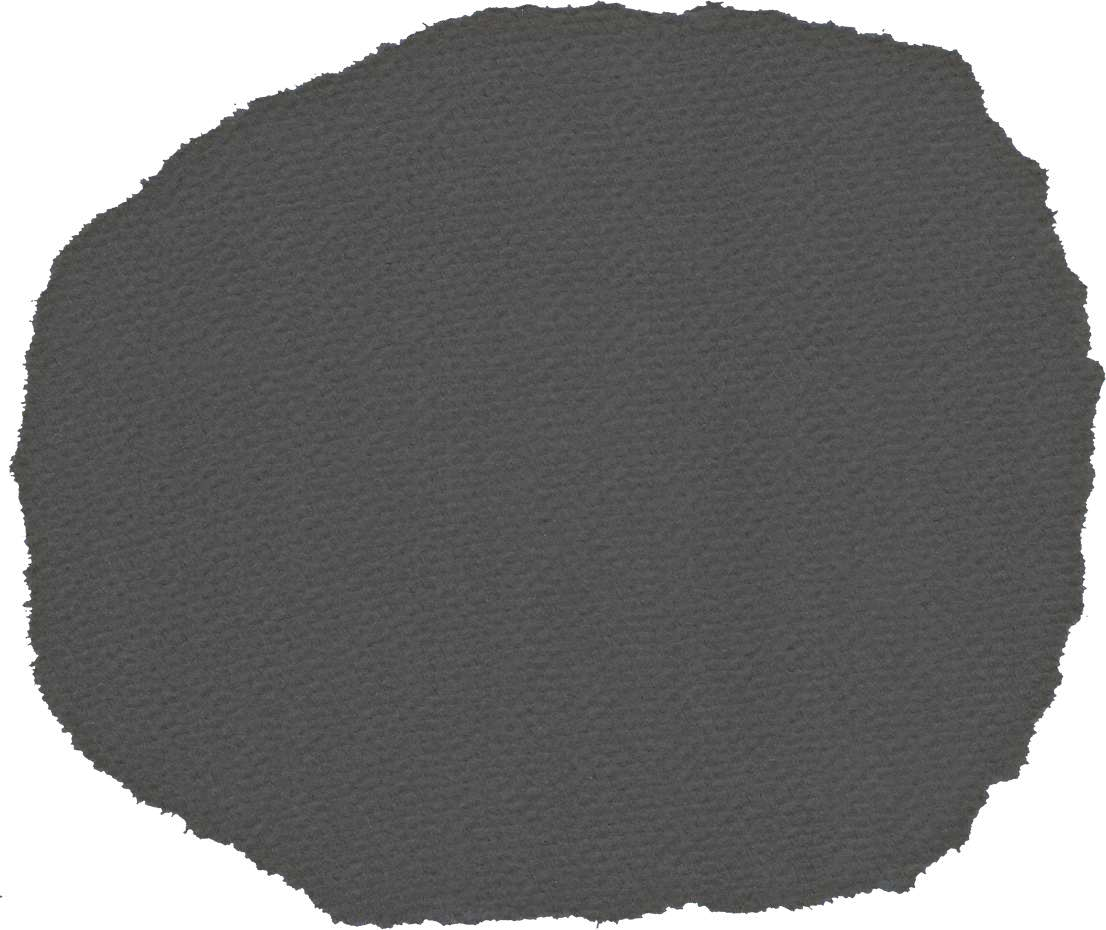 